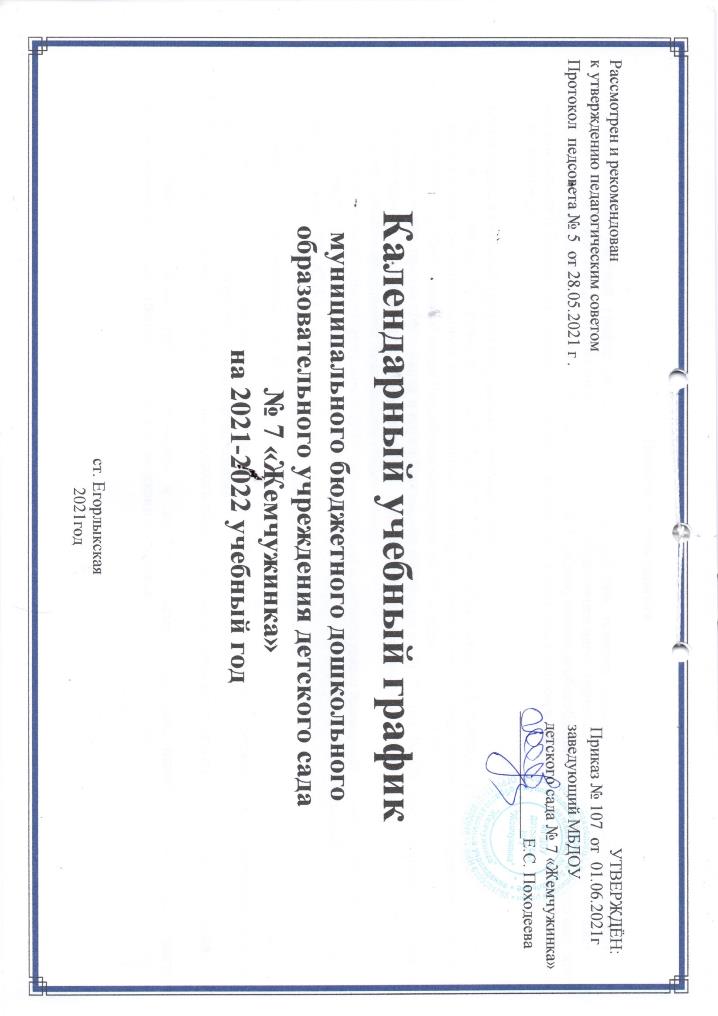 Пояснительная записка     Календарный учебный график на 2021 - 2022 учебный год является локальным нормативным документом, регламентирующим общие требования к организации образовательного процесса в муниципальном бюджетном дошкольном образовательном учреждении детский сад № 7 «Жемчужинка» и обособленном структурном подразделении муниципального бюджетного дошкольного образовательного учреждения детского сада № 7 «Жемчужинка»-детского сада «Росинка»Календарный учебный график разработан в соответствии с: Законом Российской Федерации от 29.12.2012 г. № 273-ФЗ «Об образовании в Российской Федерации»;Федеральным государственным образовательным стандартом дошкольного образования, утвержденным приказом Министерства образования и науки Российской Федерации от 17 октября 2013 г. N 1155; Приказом Министерства образования и науки Российской Федерации от 31.07.2020 № 373  «Об утверждении порядка организации и осуществления образовательной деятельности по основным общеобразовательным программах - образовательным программам дошкольного образования»;Основной образовательной программой ДОУ, разработанной в соответствии с примерной основной образовательнойпрограммой  «От рождения до школы» авторов Н.Е.Вераксы, Т.С.Комаровой, М.А.Васильевой разработанной в соответствии с ФГОС ДО.          Региональная программа дошкольного образования «Родники Дона» Р.М.            Чумичевой, О.Л. Ведмедь, Н.А. Платохиной. СанПин 2.4.3648-20 «Санитарно-эпидемиологические требования к устройству, содержанию и организации   режима работы дошкольных образовательных организаций» Уставом муниципального бюджетного дошкольного образовательного учреждения детский сад № 7 «Жемчужинка». Календарный  учебный график учитывает в полном объёме возрастные психофизические особенности воспитанников и отвечает требованиям охраны их жизни и здоровья. Содержание календарного  учебного графика включает в себя следующие сведения:- режим работы ДОУ; - количество групп в детском саду;- продолжительность учебного года;- количество недель в учебном году;- сроки проведения мониторинга;- праздничные дни;- перечень проводимых праздников для детей;- организация образовательного процесса- мероприятия, проводимые в летний оздоровительный период- максимальная недельная нагрузка- непрерывная образовательная деятельность- дополнительные образовательные услугиРежим  работы МБДОУ детского сада № 7 «Жемчужинка»:  10,5 часов (с 7.30 до 18.00).  Режим  работы ОСПМБДОУ детского сада № 7 «Жемчужинка-детский сад «Росинка» 10,5 часов (с 7.00 до 17.30). Рабочая неделя состоит из 5 дней; суббота и воскресение - выходные дни. Согласно статье 112 Трудового Кодекса Российской Федерации, в  календарном учебном графике учтены нерабочие (выходные и праздничные) дни.Продолжительность учебного года составляет 38недель (1 и 2 полугодия) без учета каникулярного времени. Согласно статье 112 Трудового Кодекса Российской Федерации. Производственный календарь на 2021 год с праздниками и выходными днями составлен согласно Постановления от 10 июля 2020 года №875. Подготовлено Минтрудом России в соответствии со статьёй 112 Трудового кодекса. В соответствии с ФГОС ДО  целевые ориентиры не подлежат непосредственной оценке, в том числе в виде педагогической диагностики (мониторинга), и не являются основанием для их формального сравнения с реальными достижениями детей. Однако педагоги в ходе своей работы  выстраивают индивидуальную траекторию развития каждого ребенка. Для оценки индивидуального развития   проводится педагогическая диагностика (оценка индивидуального развития дошкольников, связанная с оценкой эффективности педагогических действий и лежащая в основе его дальнейшего планирования) в начале и конце учебного года. Педагогический мониторинг проводится в ходе наблюдений за активностью детей в спонтанной и специально организованной деятельностиПраздники для воспитанников в течение учебного года планируются в соответствии с Годовым планом работы ДОУ на учебный год.Воспитательно-образовательная работа в летний оздоровительный период планируется в соответствии с Планом работы на летний период,   а также с учетом климатических условий. Календарный учебный график обсуждается и принимается педагогическим советом, утверждается приказом заведующего  ДОУ до начала учебного года. Все изменения, вносимые в годовой  учебный график, утверждаются приказом заведующего образовательного учреждения и доводятся до всех участников образовательного процесса.Перечень групп, функционирующих в ДОУ:      В МБДОУ детском саду № 7 «Жемчужинка»  на 01.09.2021 г. 118 воспитанников  от 1,6 лет  до 7 лет.      В ОСПМБДОУ детского сада № 7 «Жемчужинка»-детском саду «Росинка» 61 воспитанников от 1,6 лет  до 7 лет.В МБДОУ детском сада № 7 «Жемчужинка»:  функционирует 5 одновозрастных  групп:В  ОСПМБДОУ детского сада № 7 «Жемчужинка»-детском саду «Росинка» функционирует 3 разновозрастные  группы:Организация жизнедеятельности в МБДОУ детском саду №  7 «Жемчужинка»  (холодный период) Организация жизнедеятельности в МБДОУ детском саду № 7«Жемчужинка» (теплый период)Организация образовательного процесса              6.Мероприятия проводимые в летний оздоровительный период№название группыколичество   детей в группах  1.Одновозрастная группа общеразвивающей направленности для детей младенческого и раннего возраста (от 1,6  до 3 лет)  « Золотая рыбка»142.Одновозрастная группа общеразвивающей направленности младшего дошкольного возраста (от 3 лет - 4 лет)  «Морские звёздочки»233.Одновозрастная группа общеразвивающей направленности среднего дошкольного возраста (от 4 лет - 5 лет) « Жемчужинки»224.Одновозрастная группа общеразвивающей направленности старшего дошкольного возраста (от 5 лет - 6 лет) « Капельки»285.Одновозрастная группа общеразвивающей направленности подготовительного дошкольного возраста (от 6 лет - 7 лет) « Дельфинчики»29№название    группыколичество   детей в группах  1.Группа общеразвивающей направленности одновозрастная  для детей раннего возраста (от 1,6  до 3 лет)  «Солнышко»102.Группа общеразвивающей направленности разновозрастная  для детей младшего дошкольного возраста (от 3 лет - 5 лет)  «Звёздочка» 193.Группа общеразвивающей направленности разновозрастная для детей   старшего дошкольного возраста (от 5 лет - 7 лет) « Гномики » 18                возрастРежимОдновозрастная группа обще-развивающей направленности для детей раннего возраста (от 1,6  до 3 лет)  «Золотая рыбка»  Одновозрастная группа обще-развивающей направленности для детей младшего возраста(от 3до 4 лет) «Морские звёздочки»Одновозрастная группа обще-развивающей направленности для детей среднего возраста(от 4до 5 лет)«Жемчужинки»  Одновозрастная группа обще-развивающей направленности для детей старшего  возраста(от 4до 5 лет)  «Капельки» Одновозрастная группа обще-развивающей направленности для детей подготовительного  возраста(от 6до 7 лет)  «Дельфинчики» Прием, осмотр, индивидуальная беседа. самостоятельная деятельность7.30-8.307.30-8.307.30-8.307.30-8.307.30-8.30Утренняя гимнастика.8.15-8.258.15-8.258.00-8.108.10-8.208.20-8.30Подготовка к завтраку. Завтрак8.30- 8.508.30- 8.508.30- 8.508.30- 8.508.30-8.50Игровая деятельность 8.50- 9.008.50- 9.008.50- 9.008.50- 9.008.50- 9.00Непрерывная  образовательная деятельность  по  группам9.00-10.109.00-10.209.00-10.459.00-10.509.00-10.55Второй завтрак10.30 – 10.4010.30 –10.4010.50 – 11.0010.50 – 11.0010.55 – 11.05Подготовка к  прогулке. Прогулка. 10.10-11.5010.20-12.0010.45 -12.1511.00- 12.2511.05 -12.30Подготовка к обеду. Обед.11.50-12.2012.00-12.4012.15-12.5012.25- 13.0012.30-13.00Подготовка к сну   Дневной сон.12.20-15.2012.40-15.0012.50-15.0013.00-15.0013.00-15.00Подъём, воздушные и водные процедуры, игры15.20-15.3015.10-15.3015.10-15.3015.10-15.3015.00-15.30Подготовка к полднику. Полдник.15.30-15.5015.30 -15.5015.30-15.5015.30-15.4015.30-15.40Непрерывная образовательная деятельность, чтение, самостоятельная  и совместная деятельность15.50-16.3015.50-16.3015.50-16.3515.40-16.4015.40-16.40Вечерняя прогулка. Игры,  труд, индивидуальная  работа16.30-18.0016.30-18.0016.35-18.0016.40-18.0016.40-18.00                возрастРежимОдновозрастная группа обще-развивающей направленности для детей раннего возраста (от 1,6  до 3 лет)  «Золотая рыбка»  Одновозрастная группа обще-развивающей направленности для детей младшего возраста(от 3до 4 лет)«Морские звёздочки»Одновозрастная группа обще-развивающей направленности для детей среднего возраста(от 4до 5 лет)«Жемчужинки»  Одновозрастная группа обще-развивающей направленности для детей старшего  возраста(от 4до 5 лет)   «Капельки»Одновозрастная группа обще-развивающей направленности для детей подготовительного  возраста(от 6до 7 лет)  «Дельфинчики» Прием, осмотр, индивидуальная беседа. Утренняя гимнастика.7.30-8.057.30-8.107.30-8.107.30-8.107.30-8.10Утренняя гимнастика.8.05 - 8.158.10 - 8.208.10 - 8.208.10 - 8.208.10 - 8.20Подготовка к завтраку. Водные процедуры.8.15 – 8.308.20 – 8.358.20 – 8.358.20 – 8.358.20 – 8.35Завтрак 18.30 - 8.508.35 - 8.508.35 - 8.508.35 - 8.508.35 - 8.50Самостоятельная деятельность 8.50 – 9.008.50 – 9.008.50 – 9.008.50 – 9.008.50 – 9.00Образовательная деятельность 9.00 – 9.309.00 – 9.409.00 – 9.409.00 –10.009.00 –10.10Подготовка  к  прогулке. Прогулка9.30-11.509.40-12.109.40.- 12.1510.00-12.2010.10- 12.20Завтрак 210.30 - 10.4010.40 - 10.5010.45 - 10.5510.45 - 10.5510.45 - 10.55Подготовка к обеду. Обед 11.50 - 12.2012.10 - 12.4012.15 - 12.4512.20 - 12.5012.20 - 12.50Подготовка к сну. Дневной сон.12.20-15.2012.40-15.1012.45-15.1012.50-15.1012.50-15.10Подъём, воздушные и водные процедуры, игры15.20-15.3515.10-15.3015.10-15.3015.10-15.3015.10-15.30Подготовка к полднику. Полдник.15.35-15.4515.30-15.5015.30-15.5015.30-15.4015.30-15.40Нерегламентированная совместная образовательная деятельность  на участке, игры, уход детей домой.15.45-18.0015.50-18.0015.50-18.0015.40-18.0015.40-18.00Режимные моментына холодный период годаГруппа обще-развивающей направленности разновозрастная  для детей раннего возраста (от 1,6  до 3 лет)  «Солнышко»Группа  обще-развивающей направленности разновозрастная  для детей младшего дошкольного возраста (от 3 лет - 5 лет)  «Звёздочка »Группа обще-развивающей направленностиразновозрастная для детей  старшего дошкольного возраста (от 5 лет - 7 лет) «Гномики»Прием детей, осмотр, игры, беседы7.00 - 8.057.00 - 8.107.00 - 8.10Утренняя  гимнастика 8.05 - 8.108.10 - 8.208.20 - 8.30Подготовка к завтраку, водные процедуры8.10 - 8.308.20 - 8.358.20 - 8.35Завтрак 18.30 - 8.458.35 - 8.458.35 - 8.45Завтрак 210.30 -10.4010.40 - 10.5010.30 - 11.00Водные процедуры8.45 - 9.008.45 - 9.008.45 - 9.00Непрерывная -образовательная деятельность по подгруппам (игры, самостоятельная деятельность с подгруппой детей.  9.00 - 10.009.00 - 10.209.00 - 11.30Подготовка к прогулке, прогулка10.00 - 11.5010.20 - 12.2011.30 - 12.30Подготовка к обеду. Обед. 11.50 - 12.2012.20 - 12.4012.30 - 13.00Подготовка ко сну. Дневной сон. 12.20 - 15.2012.40 - 15.1013.00 - 15.10Подъем, воздушные и водные процедуры,  гимнастика 15.20 - 15.3515.10 - 15.3015.10 - 15.30Полдник15.35 - 15.5015.30 - 15.4015.30 - 15.40Непрерывная  - образовательная деятельность. Совместная и самостоятельная деятельность15.50 - 16.1015.40 - 16.0015.40 - 16.10Прогулка. Игры, труд, индивидуальная работа. Уход детей домой.- 17.3016.00 - 17.3016.10 - 17.30Режимные моментына тёплый период годаГруппа обще-развивающей направленности разновозрастная  для детей раннего возраста (от 1,6  до 3 лет)  «Солнышко»Группа  обще-развивающей направленности разновозрастная  для детей младшего дошкольного возраста (от 3 лет - 5 лет)  «Звёздочка»Группа обще-развивающей направленностиразновозрастная для детей  старшего дошкольного возраста (от 5 лет - 7 лет) «Гномик»Прием детей, осмотр, игры, беседы7.00 - 8.057.00 - 8.107.00 - 8.10Утренняя  гимнастика 8.05 - 8.108.10 - 8.208.10 - 8.20Подготовка к завтраку, водные процедуры8.10 - 8.308.20 - 8.358.20 - 8.35Завтрак 18.30 - 8.508.35 - 8.508.35 - 8.50Водные процедуры8.50 - 9.008.50 - 9.008.50 - 9.00Непрерывная образовательная деятельность 9.00.-9.40.9.00.-10.009.00-10.20Прогулка (наблюдения,  труд, воздушные, солнечные процедуры), образовательная деятельность по областям «Физическое развитие», «Художественно-эстетическое развитие», совместная деятельность взрослых и детей, самостоятельная деятельность детей 9.40 - 11.5010.00 - 12.0010.20 - 12.20Завтрак 210.30 - 10.4010.40 - 10.5010.45 - 10.55Подготовка к обеду. Обед 11.50 - 12.2012.10 - 12.4012.20 - 12.50Подготовка ко сну. Дневной сон. 12.20 - 15.2012.40 - 15.1012.50 - 15.20Подъем, воздушные и водные процедуры,  гимнастика 15.20 - 15.3515.10 - 15.3015.20 - 15.35Полдник15.35 - 15.5015.30 - 15.4015.35 - 15.45Совместная образовательная деятельность  на участке, игры, уход  детей домой.15.50 -17.3015.40 - 17.3015.45 - 17.301. Режим работы учреждения1. Режим работы учреждения1. Режим работы учреждения1. Режим работы учреждения1. Режим работы учреждения1. Режим работы учреждения1. Режим работы учреждения Продолжительность учебной недели Продолжительность учебной недели Продолжительность учебной недели5 дней (с понедельника по пятницу)5 дней (с понедельника по пятницу)5 дней (с понедельника по пятницу)5 дней (с понедельника по пятницу) Время работы возрастных групп Время работы возрастных групп Время работы возрастных групп10,5 часов в день (с 7.30 до 18.00 часов)-МБДОУ детском саду № 7 «Жемчужинка»10,5 часов в день (с 7.00 до 17.30 часов)-ОСПМБДОУ детском саду № 7 «Жемчужинка» -детский сад «Росинка»10,5 часов в день (с 7.30 до 18.00 часов)-МБДОУ детском саду № 7 «Жемчужинка»10,5 часов в день (с 7.00 до 17.30 часов)-ОСПМБДОУ детском саду № 7 «Жемчужинка» -детский сад «Росинка»10,5 часов в день (с 7.30 до 18.00 часов)-МБДОУ детском саду № 7 «Жемчужинка»10,5 часов в день (с 7.00 до 17.30 часов)-ОСПМБДОУ детском саду № 7 «Жемчужинка» -детский сад «Росинка»10,5 часов в день (с 7.30 до 18.00 часов)-МБДОУ детском саду № 7 «Жемчужинка»10,5 часов в день (с 7.00 до 17.30 часов)-ОСПМБДОУ детском саду № 7 «Жемчужинка» -детский сад «Росинка» Нерабочие дни Нерабочие дни Нерабочие дниСуббота, воскресенье и праздничные дниСуббота, воскресенье и праздничные дниСуббота, воскресенье и праздничные дниСуббота, воскресенье и праздничные дни2. Продолжительность учебного года2. Продолжительность учебного года2. Продолжительность учебного года2. Продолжительность учебного года2. Продолжительность учебного года2. Продолжительность учебного года2. Продолжительность учебного года Учебный год Учебный годс 01.09.2021 г. по 31.05.2022 г.с 01.09.2021 г. по 31.05.2022 г.с 01.09.2021 г. по 31.05.2022 г.36 недель 5 дня36 недель 5 дня I полугодие I полугодиес 01.09.2021 г. по 31.12.2021 г.с 01.09.2021 г. по 31.12.2021 г.с 01.09.2021 г. по 31.12.2021 г.17 недель 3 дня17 недель 3 дня II полугодие II полугодиес 11.01.2022г. по 31.05.2022 г.с 11.01.2022г. по 31.05.2022 г.с 11.01.2022г. по 31.05.2022 г.19 недель и 2 дня19 недель и 2 дняЛетний оздоровительный   Летний оздоровительный   с 01.06.по 30.06с 13.07 по 31.08с 01.06.по 30.06с 13.07 по 31.08с 01.06.по 30.06с 13.07 по 31.0811 недель и 2 дня11 недель и 2 дня3. Мероприятия, проводимые в рамках образовательного процесса3. Мероприятия, проводимые в рамках образовательного процесса3. Мероприятия, проводимые в рамках образовательного процесса3. Мероприятия, проводимые в рамках образовательного процесса3. Мероприятия, проводимые в рамках образовательного процесса3. Мероприятия, проводимые в рамках образовательного процесса3. Мероприятия, проводимые в рамках образовательного процесса3.1. Оценка индивидуального развития дошкольников, связанная с оценкой эффективности педагогических действий и лежащая в основе его дальнейшего планирования3.1. Оценка индивидуального развития дошкольников, связанная с оценкой эффективности педагогических действий и лежащая в основе его дальнейшего планирования3.1. Оценка индивидуального развития дошкольников, связанная с оценкой эффективности педагогических действий и лежащая в основе его дальнейшего планирования3.1. Оценка индивидуального развития дошкольников, связанная с оценкой эффективности педагогических действий и лежащая в основе его дальнейшего планирования3.1. Оценка индивидуального развития дошкольников, связанная с оценкой эффективности педагогических действий и лежащая в основе его дальнейшего планирования3.1. Оценка индивидуального развития дошкольников, связанная с оценкой эффективности педагогических действий и лежащая в основе его дальнейшего планирования3.1. Оценка индивидуального развития дошкольников, связанная с оценкой эффективности педагогических действий и лежащая в основе его дальнейшего планированияНаименованиеНаименованиеСрокиСрокиСрокиКоличество днейКоличество дней Педагогическая диагностика Педагогическая диагностикас 01.09.2021  по 15.09.2021с 01.09.2021  по 15.09.2021с 01.09.2021  по 15.09.20212 недели2 недели Педагогическая диагностика Педагогическая диагностикас 16.05.2022  по 27.05.2022с 16.05.2022  по 27.05.2022с 16.05.2022  по 27.05.20222 недели2 недели4.Праздничные дни4.Праздничные дни4.Праздничные дни4.Праздничные дни4.Праздничные дни4.Праздничные дни4.Праздничные дниДень народного единства04.11.2021г.04.11.2021г.04.11.2021г.04.11.2021г.04.11.2021г.1деньНовогодние праздникис 01.01. по 09.01.2022г.с 01.01. по 09.01.2022г.с 01.01. по 09.01.2022г.с 01.01. по 09.01.2022г.с 01.01. по 09.01.2022г.9 днейДень Защитника Отечества 23.02.2022г 23.02.2022г 23.02.2022г 23.02.2022г 23.02.2022г1 деньМеждународный Женский день 8-е марта08.03.2022г.08.03.2022г.08.03.2022г.08.03.2022г.08.03.2022г.1 деньПервомайские праздники02.05.2022г 02.05.2022г 02.05.2022г 02.05.2022г 02.05.2022г 1 деньДень Победы09.05.2022г.09.05.2022г.09.05.2022г.09.05.2022г.09.05.2022г.1 день5.Праздники для воспитанников5.Праздники для воспитанников5.Праздники для воспитанников5.Праздники для воспитанников5.Праздники для воспитанников5.Праздники для воспитанников5.Праздники для воспитанников«День Знаний» «День Знаний» «День Знаний» «День Знаний» 01.09.2021 г.01.09.2021 г.01.09.2021 г.«День дошкольного работника»«День дошкольного работника»«День дошкольного работника»«День дошкольного работника»27.09.2021 г.27.09.2021 г.27.09.2021 г.«Покрова Пресвятой Богородицы»«Покрова Пресвятой Богородицы»«Покрова Пресвятой Богородицы»«Покрова Пресвятой Богородицы»14.10. 2021 г.14.10. 2021 г.14.10. 2021 г.«День матери-казачки»«День матери-казачки»«День матери-казачки»«День матери-казачки»03.12.2021 г.03.12.2021 г.03.12.2021 г.«Новогодние приключения»«Новогодние приключения»«Новогодние приключения»«Новогодние приключения»27.12 2021 - 31.12.2021 г.27.12 2021 - 31.12.2021 г.27.12 2021 - 31.12.2021 г.«Святки-колядки»«Святки-колядки»«Святки-колядки»«Святки-колядки»10.01-19.01.2022г.10.01-19.01.2022г.10.01-19.01.2022г.«Мы, Донские казаки»»«Мы, Донские казаки»»«Мы, Донские казаки»»«Мы, Донские казаки»»21.02.2022г. 21.02.2022г. 21.02.2022г. «Масленица» «Масленица» «Масленица» «Масленица» с 28.02-06.03. 2022г. с 28.02-06.03. 2022г. с 28.02-06.03. 2022г. «Для милой мамочки»«Для милой мамочки»«Для милой мамочки»«Для милой мамочки»03.03. – 07.03.2022г.03.03. – 07.03.2022г.03.03. – 07.03.2022г.«Жаворонки. Сорок-сороков»«Жаворонки. Сорок-сороков»«Жаворонки. Сорок-сороков»«Жаворонки. Сорок-сороков»22.03.2022г.22.03.2022г.22.03.2022г.«Светлое Христово Воскресение»«Светлое Христово Воскресение»«Светлое Христово Воскресение»«Светлое Христово Воскресение»22.04.2022г.22.04.2022г.22.04.2022г.«77 лет Великой Победы»«77 лет Великой Победы»«77 лет Великой Победы»«77 лет Великой Победы»06.05.2022 г.06.05.2022 г.06.05.2022 г.«Выпускной бал»«Выпускной бал»«Выпускной бал»«Выпускной бал»27.05.2022 г.27.05.2022 г.27.05.2022 г.«День защиты детей»«День защиты детей»«День защиты детей»«День защиты детей»01.06.2022 г01.06.2022 г01.06.2022 г«Россия-Родина моя»«Россия-Родина моя»«Россия-Родина моя»«Россия-Родина моя»10.06.2022г.10.06.2022г.10.06.2022г.«День рождения атамана Платова М.И.«День рождения атамана Платова М.И.«День рождения атамана Платова М.И.«День рождения атамана Платова М.И.19.08.2022г.19.08.2022г.19.08.2022г.«До свидания, лето!»»«До свидания, лето!»»«До свидания, лето!»»«До свидания, лето!»»31.08.2022г.31.08.2022г.31.08.2022г.НаименованиеСроки/ датыТематический праздник «Здравствуй лето»03.06.2022 г.Досуг «Я выполняю правила безопасности»13.06.2022г.Спортивный досуг «Здоровое поколение – здоровая Россия»17.06.2022г.Физкультурно-оздоровительное мероприятие «Дорожный марафон»11.07.2022 по 15.07.2022Музыкальное развлечение «Путешествие в страну цветов»11.07.2022Физкультурно-оздоровительное мероприятие «Береги свою планету, ведь другой на свете нету!»08.08.2022Что такое доброта15.08.2022Конкурсы и  выставки детских творческих работИюнь-августЭкскурсии в природуИюнь-августЦелевые прогулкиИюнь-августМероприятия тематических днейИюнь-август7. Родительские  собрания7. Родительские  собрания1 собрание 2 собрание 3 собрание 4 собрание  – сентябрь– ноябрь/декабрь– февраль– майВ группе раннего  возраста проводится дополнительное собрание  по адаптации.В подготовительной проводится дополнительное собрание  по подготовке к школе.- август - март8. Часы приёма администрации ДОУ8. Часы приёма администрации ДОУПонедельник  – пятница с 8.00 до 16.00